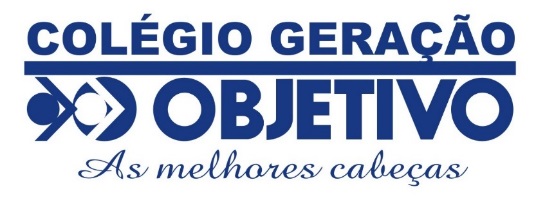 Conteúdo Semanal – 01/06 à 05/06/2020Maternal BProfessora: MirelySegunda-Feira: 01/06/2020Acolhida; musicalização; contação de história (João e o Pé de Feijão); roda de conversa sobre o feijão e suas características; e a importância de preservar o meio ambiente, pois é dele que vem o alimento, o fato de ser um grão e nascer de uma planta. Apresentar as fases de sua germinação; plantar o grão de feijão para observação da evolução de sua germinação durante a semana. Será mostrado aos alunos um pé de feijão e as partes que o compõe, as sementes, o caule a raiz, as folhas, será conversado o que a planta precisa para brotar e viver, depois será enviado um copo descartável com nome de cada aluno, com algodão e sementes de feijão, para que juntamente com a família possam “plantar” as sementes no algodão que será observado durante os dias observando a evolução do pé de feijão.Terça-Feira: 02/06/2020Acolhida; musicalização; contação de história (João e o Pé de Feijão). Atividade de registro Pintura: O Castelo do Gigante. Será proposto para o aluno colorir a atividade com giz de cera.Observar o feijão plantado.Quarta-Feira: 03/06/2020Será lembrada a história de João e o Pé de Feijão e pedido para fazerem uma colagem de grãos de feijão no caule do pé de Feijão e colocar algodão no topo do caule, explorando as texturas dos recursos utilizados na atividade.Quinta-Feira: 04/06/2020Atividade lúdica: transferência de grãos de feijão, será realizada com supervisionamento dos pais.Disponibilizar vasilhas com pequenas porções de feijão, garrafas pet, colher para que seja feita a transferência de um recipiente para o outro.Sexta-Feira: 05/06/2020Atividade de Arte Com Folhas Secas.Será proposto como atividade para o Dia do Meio Ambiente: colagens com folhas secas, criando desenhos de sua preferência (será enviado imagens de algumas sugestões aos alunos).